Name: _____________________Colonization Quiz ReviewDue: Thursday, January 29thTest Date: ______________ Parent Signature:________________________1.) What was the major reason for the conflict between English colonists and Native Americans?__________________________________________________________________________________________________________________________________________________________________________________________2.) Most settlements and cities were established near ________________ because it was important for trade and transportation.3.) The triangular trade routes connected _______________________, _______________________, and __________________________. 4.) What cash crop led to the ultimate success of Jamestown? _______________________5.) The _________________________ was the first form of representative government in Jamestown.6.) The Plymouth colony was successful largely because they developed a relationship with and received help from the ________________________. 7.) The _________________________ was an agreement among the men on the Mayflower to govern themselves.8.)  Many colonists left the __________________________ colony for religious reasons. This included being expelled or wanting more religious freedom. 		 9.) ________________________controlled colonial trading was by only allowing the colonies to import manufactured goods from them. (Which country?)	 10.) Explain why there was such ethnic diversity in Middle Colonies. __________________________________________________________________________________________________________________________________________________________________________________________  11.)  Which region grew cash crops such as rice, tobacco, and indigo?____________________________12.) Which region was known for growing wheat and other products used in baking bread? ____________________________13.) Which region had only small, family-sized farms because of rocky soil?____________________________ 15.) Explain the use of slaves and indentured servants on Southern plantations. _________________________________________________________________________________________________________________________________________________________________________________16.) Identify and label each region.  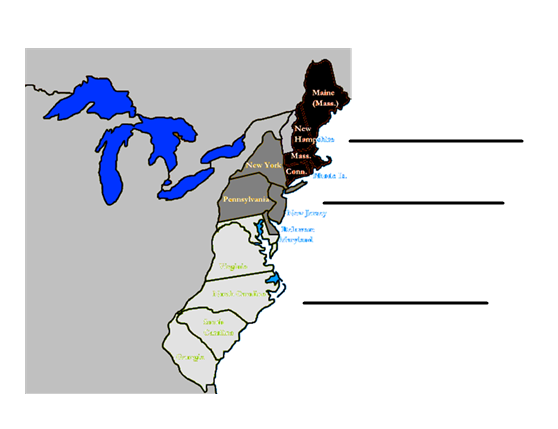 